§252.  Fees of police officer or constableNo police officer or constable paid a salary or paid upon a per diem basis by a municipality shall receive any fee as a complainant or witness, or for making an arrest or for attendance at court, while on duty and being compensated therefor, but shall be reimbursed by such municipality for his actual costs of arrest and actual expenses of travel and attendance. Whenever any fines or penalties are imposed by any court in any proceeding in which such a police officer or constable is a complainant or a witness, said court may tax costs for such complainant or witness in the usual manner to be paid by the Treasurer of State to the municipality employing such police officer or constable; such costs shall not exceed his actual expenses, paid by the municipality for his travel to and attendance at the court. Notwithstanding any other provisions of law, all law enforcement officers appearing at the order of a prosecuting official before the Superior Court or grand jury, whether or not called upon to give testimony, at times other than their regular working hours shall be compensated on an hourly basis equal to their present rate of employment to be paid by the respective county treasurer.  [PL 1975, c. 408, §35 (AMD).]In the event that any police officer or constable is compensated by the municipality for attendance at court on an hourly basis equal to his present rate of employment, then he shall not be compensated by the county as provided in this section, but the county shall compensate the municipality for that amount paid to the police officer or constable for his attendance at court.  [PL 1973, c. 301 (NEW).]SECTION HISTORYPL 1971, c. 261, §3 (AMD). PL 1973, c. 301 (AMD). PL 1973, c. 625, §87 (AMD). PL 1975, c. 369, §3 (AMD). PL 1975, c. 383, §22 (AMD). PL 1975, c. 408, §35 (AMD). The State of Maine claims a copyright in its codified statutes. If you intend to republish this material, we require that you include the following disclaimer in your publication:All copyrights and other rights to statutory text are reserved by the State of Maine. The text included in this publication reflects changes made through the First Regular and First Special Session of the 131st Maine Legislature and is current through November 1. 2023
                    . The text is subject to change without notice. It is a version that has not been officially certified by the Secretary of State. Refer to the Maine Revised Statutes Annotated and supplements for certified text.
                The Office of the Revisor of Statutes also requests that you send us one copy of any statutory publication you may produce. Our goal is not to restrict publishing activity, but to keep track of who is publishing what, to identify any needless duplication and to preserve the State's copyright rights.PLEASE NOTE: The Revisor's Office cannot perform research for or provide legal advice or interpretation of Maine law to the public. If you need legal assistance, please contact a qualified attorney.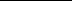 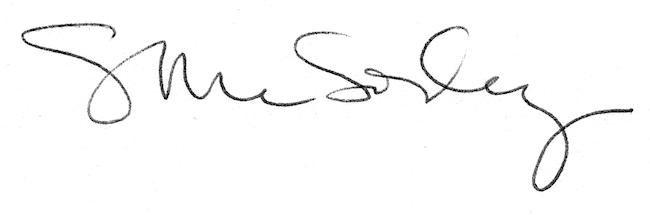 